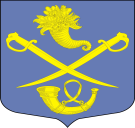 СОВЕТ ДЕПУТАТОВ
МУНИЦИПАЛЬНОГО  ОБРАЗОВАНИЯ
БУДОГОЩСКОЕ  ГОРОДСКОЕ  ПОСЕЛЕНИЕ
КИРИШСКОГО  МУНИЦИПАЛЬНОГО  РАЙОНАЛЕНИНГРАДСКОЙ  ОБЛАСТИРЕШЕНИЕОт 01 марта 2022 года № _23/140О проведении публичных слушаний по внесению изменений и дополнений в Правила благоустройства территории муниципального образования Будогощское городское поселение Киришского муниципального образования Ленинградской области                  В соответствии с Федеральным законом от 06.10.2003 №131-ФЗ, Уставом муниципального образования Будогощское городское поселение Киришского муниципального района Ленинградской области, Положением о порядке проведения публичных слушаний в муниципальном образовании Будогощское городское поселение Киришского муниципального района Ленинградской области, совет депутатов муниципального образования Будогощское городское поселение Киришского муниципального района Ленинградской области     РЕШИЛ:          1. Провести публичные слушания по внесению изменений и дополнений в Правила благоустройства территории муниципального образования Будогощское городское поселение Киришского муниципального образования Ленинградской области                  2. Проведение публичных слушаний назначить на 10.00 часов 18 марта 2022 годав здании Администрация МО Будогощское городское поселение по адресу Ленинградская область, Киришский район, г. п. Будогощь, улица Советская, дом 79.3.Заявки на участие в публичных слушаниях подаются в Администрацию муниципального образования Будогощское городское поселение Киришского муниципального района Ленинградской области по адресу Ленинградская область, Киришский район, г. п. Будогощь, улица Советская, дом 79, кабинет № 3 с 03 марта 2022 по 17 марта 2022 года.   Результаты публичных слушаний, мотивированное обоснование принятых решений подлежат опубликованию в газете «Будогощский вестник».          4. Опубликовать настоящее решение по внесению изменений и дополнений в Правила благоустройства территории муниципального образования Будогощское городское поселение Киришского муниципального образования Ленинградской области        в газете «Будогощский вестник».	5. Настоящее решение вступает в силу с момента его опубликования.Глава муниципального образования                                                      Будогощское городское поселение  Киришского муниципального районаЛенинградской области							С.В. Фролов                                                                                                             Разослано: в дело-2, Резинкину И.Е.., прокуратура, газета «Будогощский вестник, Комитет финансов, КСП.